За последние несколько десятилетий интернет - технологии прочно вошли в нашу жизнь, став неотъемлемой её частью. Дети и подростки являются активными пользователями Сети, и в этом нет ничего плохого: помимо игр и развлечений, школьники могут найти здесь полезную информацию, которая пригодится в образовании, общаться с интересными людьми, найти себе хобби.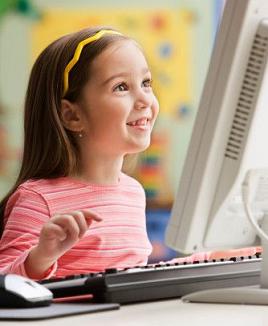 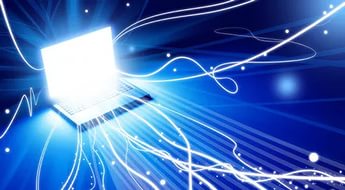 Но в Интернете ребята могут наткнуться на информацию, о которой им лучше бы было не знать: зайти на интернет-ресурс с порнографическим контентом или экстремистскими статьями, заинтересоваться сайтом о суициде, наткнуться на интернет-магазин, торгующий запрещенными веществами. Однако, самое главное это большое количество сексуальных извращенцев, способных причинить ребенку зло, морально или физически. Интернет им нужен в первую очередь для того, чтобы с меньшим риском подобрать себе жертву. Сюда входит сбор информации о будущих жертвах и работа по их «завлечению в сети». Подбирая себе жертву в Сети, они, как правило, прикидываются сверстниками, общающихся там детей, ставят в качестве «своего» фото, изображение какого-нибудь ребенка и начинают «завязывать дружбу»: предлагают меняться по сети картинками с увлечениями, музыкальными файлами, укрепляя доверие ребенка. Одновременно они «навязывают» нужные мысли детям – например, меньше слушаться осторожных советов родителей. А когда «виртуальная дружба» окрепнет, назначают ребенку реальную встречу. Как правило, у детей чаще всего даже не возникает сомнения, что с ним общается не сверстникКак увидеть нападение хищника?Симптомом развращения ребенка сексуальным извращенцем может быть резкое изменение поведения ребенка – он становится замкнутым, плаксивым, боязливым, начинает плохо спать по ночам. Могут появиться лишние деньги в объемах, которых у детей обычно не бывает (частые «подарки» в сто-пятьсот-тысячу рублей), новые игрушки, одежда (родителями или родными не покупавшаяся), гаджеты (электронные игры или даже мобильник). Обычно именно так «расплачиваются» сексуальные извращенцы. В этом случае на ребенка и его контакты в Интернете нужно обратить особо пристальное внимание.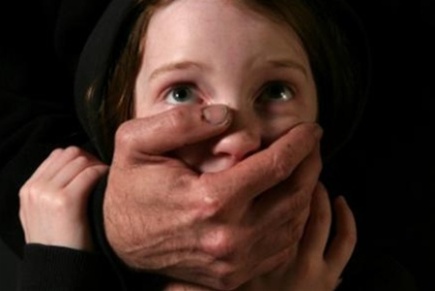 Защита детей в Интернете:что могут сделать родители?Именно родителям, прежде всего, стоит позаботиться о безопасности своих чад, так как в школе или интернет-клубе дети ограничены во времени и едва ли станут общаться с незнакомцами в Сети. Именно родители должны рассказать об опасностях, которые таит в себе Интернет, обучить ребенка культуре использования Интернет и ответственном, достойном поведении при общении в Сети Интернете.Главное средство защиты от опасности – ребенок должен твердо усвоить, что виртуальные знакомые должны оставаться виртуальными, то есть – никаких встреч в реальном мире с теми друзьями, которых он обрел в Интернете, по крайней мере, без родительского присмотра не должно быть. Объясните своему ребенку, что ему не стоит публиковать в Интернете свои фотографии, а если это, на его взгляд, необходимо – пусть он посоветуется с родителями. Дети зачастую бывают в выборе фотографий беспечными, и легко могут выложить в Сеть изображение себя в домашней обстановке или на пляже – а потом такие фото оказываются на сайтах для педофилов. Ребенок так же должен знать, что ни в коем случае нельзя публиковать в Сети личную информацию о себе и своей семье, а именно: адрес проживания, место работы родителей, адрес учебы, контактные телефоны, «незначительные подробности» вроде графика работы мамы и папы, и так далее. Кроме того, все эти данные нельзя рассказывать виртуальным знакомым при личном общении (тем более, если они расспрашивают).Помните: ребенок в полной мере не может отдавать себе отчет в том, что он делает не правильно, общаясьв Интернет, и тем более не осознает, какими могут последствия его действий.Советы по управлению безопасностью детейпри пользовании ИнтернетомПриучите детей сообщать вам, если что-либо или кто-либо
в Сети тревожит или угрожает им. Настаивайте на том, чтобы дети предоставили вам доступ
к своей электронной почте, чтобы вы могли убедиться, что они не общаются с незнакомцами. Контроль лучше всего осуществлять ненавязчиво, уважая личное достоинство и право ребенка на самостоятельность.Объясните  детям, что они ни в коем случае не должны использовать Сеть для хулиганства, распространения сплетен или угроз другим людям.Беседуйте с детьми об их друзьях в Интернете и о том, чем они занимаются так, как если бы речь шла о друзьях в реальной жизни.Направляйте их на хорошие, познавательные сайты.Способы защиты детейот вредоносной информации в сети Установить родительский контроль на учетную запись. Просматривать историю посещений сайтов.Установить ограничительные программы.
Например, «Интернет-Цензор» (бесплатная программа).Родители всегда должны знать, где и с кем находится их дитя. Если беда постучится в ваш дом, ни в коем случае не стоит молчать об этом, без помощи специалистов обойтись не удастся…»г. Пенза, ул Тимирязева, 125остановка «Окружная»Тел/факс: 48-40-88; 48-85-27.Е-mail: oblcentr@mail.ruСайт: www.crk58.narod.ruМинистерство образованияПензенской области«Центр психолого-педагогической,медицинской и социальнойпомощи Пензенской области»Как предостеречь детейот нежелательных контактов
в Интернете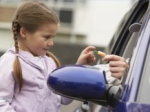 Родителям на заметкуПенза, 2015 год